Türkiye Sualtı Sporları Federasyonu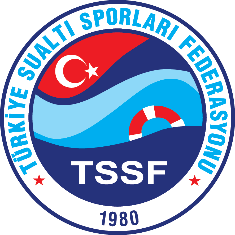 Paletli Yüzme Branşı- YARIŞMA TALİMATI -	Yarışma Adı:	Paletli Yüzme Bireysel Genç B, Yıldız, Küçükler Demokrasi ve Milli Birlik Şampiyonası	Yer:	Edirne	Havuz:	GSİM Olimpik Yüzme Havuzu	Tarih:	15-18 Temmuz 2021	Teknik Toplantı: 	14 Temmuz Çarşamba (21:00) / ZOOM Uygulaması ile OnlineYAŞ GRUPLARI ve KISITLAMALARPaletli Yüzme Bireysel Genç B, Yıldız, Küçükler Demokrasi ve Milli Birlik Şampiyonasına katılabilecek yaş grupları aşağıdaki gibidir;-	C Kategori	Genç B	14-15 yaş	2006-2007 doğumlular-	D Kategori	Yıldızlar	12-13 yaş	2008-2009 doğumlular-	E Kategori	Küçükler	10-11 yaş	2010-2011 doğumlularHer bir yaş grubu için ayrı yarışma sonuç listesi oluşturulacaktır. Yukarıda belirtilen her üç yaş grubu için ayrı ayrı değerlendirme ve ödüllendirme olacaktır.2021 Yılı yarışmalarında uygulanacak olan yaş gruplarına yönelik kısıtlamalar aşağıdaki gibidir;	-	C Kategori:	Tüm CMAS ve FINA onaylı kapalı kumaş mayolar kullanılabilir.			Çift Paletler ve Monopaletler için boyutları dışında bir kısıtlama bulunmamaktadır.			-	D Kategori:	Tüm CMAS ve FINA onaylı kapalı kumaş mayolar kullanılabilir.			Çift Paletler ve Monopaletler için boyutları dışında bir kısıtlama bulunmamaktadır.			Dozo monopalet ya da Klasik monopalet kullanabilir. Roket monopalet kullanamaz.			50m. Dip yarışmasına katılamaz.	-	E Kategori:	Tüm CMAS ve FINA onaylı kapalı kumaş mayolar kullanılabilir.			Çift Paletler ve Monopaletler için boyutları dışında bir kısıtlama bulunmamaktadır.			Dozo monopalet ya da Klasik monopalet kullanabilir. Roket monopalet kullanamaz.			50m. Dip yarışmasına katılamaz.YAŞ GRUPLARI ve MESAFELERYARIŞMA PROGRAMINot:	3. Gün akşam seansı, sabah seansının bitiminden 1 saat sonra başlayacaktır.ÖNEMLİ TARİHLER-	Son Başvuru Tarihi:	09 Temmuz 2021 Cuma (17:00’ye kadar)-	Kontrol Listelerinin Yayınlanması:	12 Temmuz 2021 Pazartesi- 	Zorunlu Covid-19 Test Tarihi:	12 Temmuz 2021 Pazartesi-	Son Düzeltme Tarihi:	13 Temmuz 2021 Salı (17:00’ye kadar)	 -	Start Listelerinin Yayınlanması:	14 Temmuz Çarşamba- 	Web Sitesine Bilgilerin Girilmesi:	14 Temmuz 2021 Çarşamba (11:00’e kadar)	BAŞVURU SÜRECİTSSF 2021 yılı faaliyet programında yer alan yarışmalara katılabilmek için tüm kulüplerin 2021 sezonu akreditasyon işlemlerini yapmış olması gerekmektedir. Akreditasyon için kulüpler;Kulüp antetli kağıdı ile TSSF Başkanlığına yazılmış 2021 yılında hangi branşların müsabakalarına katılım yapılacağı ile ilgili kulüp başkanı onaylı dilekçe ekinde yönetim kurulu kararının fotokopisi ile ilgili branşta en az 2. Kademe Antrenörlük belgesine sahip olan antrenörün belge fotokopisini beyan etmek zorundadır.b. 	Akreditasyon işlemini tamamlayan kulüp sezondaki bildirim yaptığı branşın tüm müsabakalarına katılmak zorundadır. Mazeretsiz katılmadığı tespit edilen kulüplerin mazeret sebebini yazılı olarak Federasyona bildirmek zorundadır. Aksi takdirde kulüpler TSSF disiplin kuruluna sevk edilecektir. c. 	2021 yılı akreditasyon işlemi yapmayan kulüpler TSSF faaliyetlerine katılamayacaklardır. d. 	Aktif sporculuk hayatı devam eden bir antrenör ya da hakem, sporcusu olduğu kulüp dışında başka bir kulüpte antrenör olarak ya da hakem olarak görev almayacaktır. İlgili sporcuların, sporcu olarak yarışmayacağı ya da antrenör, hakem olarak görev almayacağını yazılı olarak beyan etmesi gerekmektedir. Kulüplerimizin bu hususa önemle dikkat etmeleri gerekmektedir. Aksi takdirde akreditasyon işlemleri gerçekleştirilemeyecektir.2021 sezonuna ait yeni sporcu lisanslarının çıkartılması ya da önceki sezona ait lisansların vize işlemleri 17.07.2020 tarihinde yayınlanan yönetmelikte belirtildiği üzere sadece Gençlik ve Spor İl ve İlçe Müdürlükleri tarafından yapılabilecektir. Türkiye Sualtı Sporları Federasyonu Sporcu, Lisans, Vize ve Transfer Talimatı, federasyonumuzun resmi internet sitesindeki “Yönetmelik ve Talimatlarımız” bölümünde yayınlanmıştır.Yarışmaya katılabilmek için;Katılımcı kulüplerin “Yarışma Başvuru Dilekçesini” doldurarak 09 Temmuz Cuma günü mesai bitimine kadar TSSF İstanbul birimine faks ile ulaştırması gerekmektedir.b.	Yarışma katılım listeleri ise “Sporcu Giriş Formu” ile doldurularak 09 Temmuz Cuma günü mesai bitimine kadar TSSF e-posta adresine gönderilmesi gerekmektedir. Program doldurulurken büyük harfler kullanılmalıdır.c.	“Yarışma Başvuru Dilekçesi” ve “Sporcu Giriş Formu” TSSF internet sitesinde, yarışma duyurusunun yapıldığı sayfada bulunmaktadır.	TSSF İstanbul Birimi Faks Numarası:	0216 348 55 44		TSSF E-posta Adresi:		paletliyuzmekulvarlama@tssf.gov.trYarışmalara ait “Kontrol Listeleri” 12 Temmuz Pazartesi günü TSSF internet sitesinde yayınlanacaktır. Kulüpler tarafından yapılacak düzeltmeler var ise yapılarak ertesi gün mesai bitimine kadar TSSF e-posta adresine gönderilecektir. Bu tarihten sonra herhangi bir düzetme yapılmayacaktır. Düzeltmelerin ardından kesinleşmiş Start Listeleri “Yarışma Teknik Toplantısı” öncesinde TSSF internet sitesinde yayınlanacak ve ayrıca start listesi dağıtılmayacaktır.COVID-19 PANDEMİ ÖNLEMLERİSpor Hizmetleri Genel Müdürlüğü tarafından yayınlanan yönetmelik gereği Türkiye genelinden katılımla gerçekleştirilecek tüm sportif müsabakalarda Covid-19 Testi mecburiyeti bulunmaktadır. Bu sebeple;Paletli Yüzme Kulüplerarası Gençler Türkiye Şampiyonasına katılacak tüm katılımcıların (sporcu, antrenör ve idareci) 12 Temmuz 2021 Pazartesi günü tarihli olarak PCR testi yaptırması gerekmektedir.Test sonucu negatif olan katılımcılar için akreditasyon kartları hazırlanacak ve yarışma sabahı havuz girişinde teslim edilecektir.Federasyonumuzca hazırlanacak akreditasyon kartlarının eksiksiz bir şekilde hazırlanabilmesi için aşağıda belirtilen web sitesindeki forma katılımcı bilgileri (kulüp ismi, kafile listesi, fotoğraf vb.) ve covid-19 test sonucu gibi belgelerin tek seferde ve aynı anda girişinin yapılarak 14 Temmuz 2021 Çarşamba günü saat 10:00’a kadar yüklenmesi gerekmektedir.Web Sitesi Adresi:	www.tssf.gov.tr/covid19Pandemi şartları sebebiyle akreditasyon kartı olmayan hiç kimse havuza hiçbir şartta kabul edilmeyecektir. Federasyonumuz tarafından hazırlanacak olan akreditasyon kartları yarışmaya özel olarak kullanılacak olup, yarışma bitiminde organizasyon görevlileri tarafından toplanacaktır. Böylece isme özel kartların her yarışma için düzenlenecek özel etiketler ile tekrar kullanımı mümkün olabilecektir.Tüm katılımcıların havuz alanında ve tribünlerde sosyal mesafeye uyması ve sürekli olarak maske kullanımı zorunludur.Federasyonumuz tarafından Covid-19 testleri için Medical Park Hastaneleri ile bir anlaşma imzalanmıştır. Tüm katılımcılarımız başvuru sırasında Türkiye Sualtı Sporları Federasyonu sporcu lisansı ya da kafile listesi örneğini ibraz ederek Türkiye genelindeki tüm Medical Park Hastanelerinde 175TL karşılığında Covid-19 PCR testi yaptırabilecektir.  KATILIM KOŞULLARIKulüpler, bağlı bulundukları Gençlik ve Spor İl Müdürlükleri tarafından onaylanmış kafile listelerini ve sporcu lisanslarını yarışma sabahı ısınma seansı sona ermeden federasyon yetkililerine teslim edeceklerdir. Bu belgeleri teslim etmeyen kulüpler yarışmaya kabul edilmeyecektir.Ferdi sporcular, bireysel şampiyonalara, en az ikinci kademe antrenör belgesine sahip ve 2021 sezonu vizesi bulunan sorumlu antrenörünün onayı ile başvurarak bireysel katılım sağlayabilirler. Sorumlu antrenörün imzası bulunan başvuru dilekçesini yarışma teknik toplantısında federasyon yetkililerine teslim edeceklerdir. Bu belgeleri teslim etmeyen sporcular yarışmaya kabul edilmeyecektir.50m Dip yarışmasına katılacak olan 18 yaş altındaki sporcuların velileri tarafından imzalanmış izin yazıları, kulüpleri tarafından da onaylanarak yarışma sabahı ısınma seansı sona ermeden federasyon yetkililerine teslim edilecektir.Yarışmalara katılacak idareci, antrenör ve sporcular izinlerini bağlı bulundukları Gençlik ve Spor İl Müdürlüklerinden talep edeceklerdir.Bir sporcu, günde en fazla 2 (iki), yarış boyunca en fazla 5 (beş) yarışa katılabilecektir.Bir kulüpten onaylı kafile listesinde ismi bulunan en fazla 6 (altı) erkek – 6 (altı) kadın sporcuya sadece otobüs rayici olan ulaşım bedeli ödemesi yapılacaktır. Ödemeler sadece deplasman takımlarına yapılacaktır.Sporcuların otobüs rayici olan ulaşım bedeli ödemesi alabilmesi için aşağıda belirtilen Yarışma  Baraj Dereceleri Tablosuna göre yaş gruplarına ait en az iki barajı geçmesi gerekmektedir. Yarışlardan en az 1 (bir) tanesi 50m. mesafesinden farklı olmalıdır.Yarışmaya, Erkek ve kadın olmak üzere iki takımla (her takımda en az 4’er sporcu olmak üzere) katılan kulüplere birer antrenör ve bir idareci için otobüs rayici olan ulaşım bedeli ödemesi yapılacaktır. Bir takımla ya da 4 sporcudan az sayıda katılan kulüplere 1 (bir) antrenör veya 1 (bir) idareci ödemesi yapılacaktır. Antrenör ödemesi alabilmek için TSSF Paletli Yüzme Antrenörlük Belgesinin 2021 yılı vizesinin yapılmış olması gerekmektedir.Ferdi sporcular, aşağıda belirtilen Yarışma Baraj Dereceleri Tablosuna göre yaş gruplarına ait en az iki harcırah barajını geçmesi durumunda 1 (bir) sporcu için otobüs rayici olan ulaşım bedeli ödemesi yapılır. Geçilen barajlardan en az bir tanesinin 50m dışında bir mesafede olması gerekmektedir. Harcırah ödemeleri sadece il dışından katılan sporculara yapılır.Yarışma Baraj Dereceleri TablosuYARIŞMA KURALLARISporcu Giriş Formunda ismi belirtilen ancak düzeltme tarihinden sonra yarışmaya katılamayacağı kesinleşen sporcular için Yarışma Teknik Toplantısında ilgili kulüp yetkilisi tarafından sporcu Start Listesinden çıkartılabilecektir. Gerekli durumda güncellenen start listesi TSSF internet sitesinde yayınlanacaktır.Start Listesinde ismi belirtilmesine rağmen, herhangi bir sebeple yarışmaya katılamayacak sporcuların, yarışmaya katılmama gerekçesini yarışma başhakemine yazılı olarak bildirmesi gerekmektedir. Yarışmaya katılmama sebebinin sağlık gerekçesiyle olduğu durumlarda, sporcunun yarışmaya katılamayacağına dair medikal raporun ibraz edilmesi zorunludur. Sağlık durumunu belirten rapor müsabaka doktoru ya da sağlık kuruluşlarından temin edilebilir. Başhakemin değerlendirmesi sonucunda gerekçesi geçerli bulunmayan ya da herhangi bir bildirim yapmadan kulvarı boş kalan sporcular ve/veya kulüpleri hakkında işlem yapılacaktır.Sporcuların, yarışma iştirak programına yazılacak dereceleri gerektiğinde ispatlanabilecek şekilde son 2 (iki) sezona ait resmi yarış dereceleri olacaktır. Verilen derecelerin 50 metrelik havuzda yüzülmüş olması gerekmektedir.Verilen derecesi yanlış olan sporcular ile ilgili Yarışma Başhakemine yazılı itiraz yolları açık olmakla birlikte, itiraz sonrası yanlış derece verildiği ortaya çıkan sporcular son seride yüzdürülecektir. Resmi bir yarışmaya ilk kez katılan sporculara derece yazılmayacak, Sporcu Giriş Formuna giriş yapılırken derecesi “NT” olarak belirtilecektir.Yarışmada kullanılacak şnorkel, monopalet ve çift paletlerin kontrolü hakem komitesi tarafından, yarışmanın birinci gününde 08:15-09:15 saatleri arasında yarışma havuzunda yapılacaktır. Yapılan kontrol sırasında CMAS ve TSSF standartlarına uygun malzemeler onaylanacak, onayı olmayan malzemeler ile yarışmaya katılıma izin verilmeyecektir. Ayrıca her seansın başlamasından 1 (bir) saat öncesine kadar da malzeme kontrolü yapılabilecektir. Bu zamanların dışında kontrol olmayacaktır.Palet ve şnorkellerin ölçülerinin CMAS/TSSF standartlarına uygun hale getirilmesi kulüp ve / veya sporcuların sorumluluğunda ve görevli hakemlerin kontrolündedir.Sporcuların, yarışmalara herhangi bir şekilde uygun olmayan malzeme ile katılmasına izin verilmeyecektir. Sporcunun uygun olmayan malzeme ile yarışmayı tamamlamış olması ve bu durumun sonradan fark edilmesi durumunda sporcu o yarışmadan diskalifiye edilecektir.Sporcuların yarışmada kullandığı mayolar ile ilgili bir itiraz durumunda Paletli Yüzme Teknik Kurulu gerekli değerlendirmeyi yapacak ve sporcuya haksız avantaj sağlayacak; kumaş olmayan ve/veya FINA ya da CMAS onayı olmayan mayo kullanıldığı tespit edildiği durumda sporcu yarışmadan diskalifiye edilecektir.Her mesafede, yarışma sonuç listesinde ilk üç sırada yer alan kadın ve erkek sporcular madalya ile ödüllendirilecektir. Madalya almaya hak kazanan sporcuların, madalya töreni için, programda belirtilen ve/veya yarışma sırasında anons edilen yer ve zamanda resmi kulüp üniforması (alt, üst eşofman takım ve spor ayakkabı) ile hazır beklemesi gerekmektedir. Uygun olmayan kıyafet ile madalya törenine gelen sporcular törene dahil edilmeyecektir.Madalya töreni sırasında sporcular kürsüye herhangi bir bayrak ya da flama ile çıkmayacaktır.Çift Palet yarışlarında yüzme stili Crawl Teknik olacaktır. Tüm suüstü ve çift palet yarışlarında şnorkel kullanımı zorunludur.Kollarda ya da vücudun herhangi bir yerinde bant, flaster ya da herhangi bir yardımcı malzeme kullanılması her durumda yasaktır. Aksi durumda sporcu diskalifiye edilecektir.Suüstü ve çift palet yarışlarında, çıkış ve dönüş sonrası sualtı yüzüşleri 15 metrelik mesafe içinde tamamlanmalıdır. Çıkış ya da dönüş sonrasında 15m çizgisinden önce şnorkeli su üstüne çıkmayan sporcular diskalifiye edilecektir.Sporcular tüm yarışma mesafesi boyunca nefes almak için şnorkelini kullanmak zorundadır. Yarışma mesafesinin herhangi bir anında şnorkelini düzeltmek için duran sporcu bu işlem sırasında yüzmeye devam ederse diskalifiye edecektir. Yarışma sırasında şnorkelini düzeltmesi gereken sporcuların bu işlemi herhangi bir yere tutunmadan ve yüzmeden, sadece durarak yapması gerekmektedir.800m Suüstü yarışmasında, yarışın son 100 metresine girildiğini gösteren kırmızı bayrak, sporcu dönüşe gelmeden önce kulvar hakemi tarafından su içinde kendisine gösterilecektir.Yarışma başlangıcında başhakem tarafından yapılan son sporcu kontrolünün ardından 75 saniye içerisinde kulvarında çıkış için hazır olmayan sporcular ikaz edilmeksizin diskalifiye edilecektir.Yarış bitiminde elektronik “touchpad”ler üzerinden havuzu terk eden sporcular diskalifiye edilecektir. Çıkışların, varsa yarışması devam eden sporcuları engellemeden havuzun yan kenarlarından yapılması gerekmektedir.Yarışma öncesinde kulvar başında hazırlıklarını yapan sporcular paletlerini ıslatmak gibi herhangi bir sebeple yarışma havuzunu kullanmayacaklardır. Bu amaçla kullanılması amacıyla kulvar başında içi su dolu kovalar bulunacaktır. Hazırlıkları sırasında elektronik zaman ölçüm paneline dokunmak suretiyle bir önceki seride yarışması devam eden sporcunun yarışma akışını olumsuz etkileyen sporcular ikaz edilmeksizin diskalifiye edilecektir.Yarışmalar sırasında idareci ve yarışması olmayan sporcular havuz mahallinde bulunmayacaktır. Antrenörler ise sadece kendilerine ayrılan alan içerisinden yarışmayı takip edebilecektir.Yarışma ile ilgili tüm olası itirazlar yazılı olarak hakem komitesine yapılacaktır. İtiraz ücreti 350 Türk Lirasıdır.Yarışma sırasında ortaya çıkabilecek tartışmalı durumların çözümlenebilmesi için Yarışma Teknik toplantısında bir Yarışma Jürisi oluşturulacaktır. Yarışma Jürisi; MHK Başkanı (olmadığı durumda 1 (bir) MHK üyesi), MHK tarafından belirlenecek 2 (iki) hakem, 1 (bir) Paletli Yüzme Teknik Kurulu üyesi ve oylama ile seçilecek 3 (üç) kulüp antrenörü olmak üzere 7 (yedi) kişiden oluşacaktır. Olası bir itiraz durumunda kulüpler ya da herhangi bir üçüncü şahıs tarafından kaydedilmiş video görüntüleri hiçbir şekilde değerlendirilmeyecektir. Sadece Türkiye Sualtı Sporları Federasyonu tarafından uygun yerlere yerleştirilmiş kameralar tarafından elde edilen görüntüler, sağlıklı olduğu sürece değerlendirmeye tabi olacaktır.Yarışma öncesi ısınma seansları Yarışma Teknik Toplantısında, Paletli Yüzme Teknik Kurulu tarafından belirtilen kulvar ve saatlerde yapılacaktır.Bu talimatta yer almayan konularda Uluslararası Sualtı Aktiviteleri Konfederasyonu (CMAS) kuralları geçerlidir. Gerektiğinde talimatta yer alan kuralların yanı sıra müsabaka tarih ve yer değişikliği yapmakla Türkiye Sualtı Sporları Federasyonu Başkanlığı yetkilidir.DOPİNGLE MÜCADELESpor Genel Müdürlüğü (SGM) ile Türkiye Milli Olimpiyat Komitesi (TMOK) arasında 24 Mayıs 2011 tarihinde imzalanan protokol uyarınca Türkiye’de dopingle mücadeleyi etkin bir şekilde yürütmek amacıyla Haziran 2011’de Türkiye Milli Olimpiyat Komitesi bünyesinde “Dopingle Mücadele Komisyonu” kurulmuş olup, komisyon tarafından hazırlanan “Türkiye Dopingle Mücadele Talimatı” 23 Eylül 2011 tarihinde Dünya Dopingle Mücadele Ajansı tarafından da onaylanarak yürürlüğe girmiştir. Dünya Dopingle Mücadele Ajansı’nın (WADA) tüm ülkeler ve uluslararası federasyonlarca kabul edilmiş olan Dopingle Mücadele Kuralları (CODE) çerçevesinde hazırlanan “2021 Yılı Yasaklılar Listesi Uluslararası Standartları” resmi web sitemizde yayımlanarak spor kulüplerimizin, antrenörlerimizin ve sporcularımızın bilgisine sunulmuştur.Buna göre federasyonumuza bağlı tüm kulüp, antrenör ve sporcular ilgili talimatlarda belirlenen kuralları kabul etmiş sayılacak, yurtiçi ve yurtdışı tüm faaliyetlerde yaşanacak herhangi bir olumsuz durumda, gerekirse federasyonumuz Disiplin Kuruluna sevk edilecektir.MAYO ve PALET STANDARTLARITSSF kuralları gereği, aşağıdaki görselde bulunan model ve boyutlardaki mayolar için herhangi bir marka kısıtlaması bulunmamaktadır. Sporcularımız bu tip mayolarla CMAS ya da FINA logosu aranmaksızın yarışmalara katılabilecektir.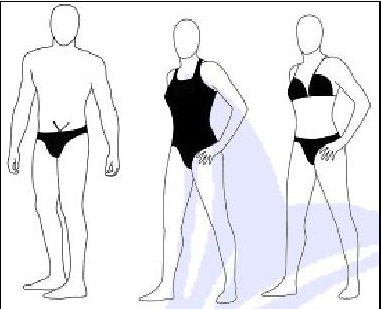 CMAS kuralları gereği yarışmalarda kullanılabilecek çift palet boyutları şekildeki gibidir; 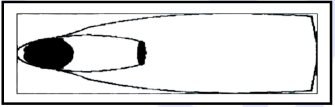 		Genişlik (225mm)	Uzunluk (670mm)CMAS kuralları gereği yarışmalarda kullanılabilecek monopalet boyutları şekildeki gibidir; 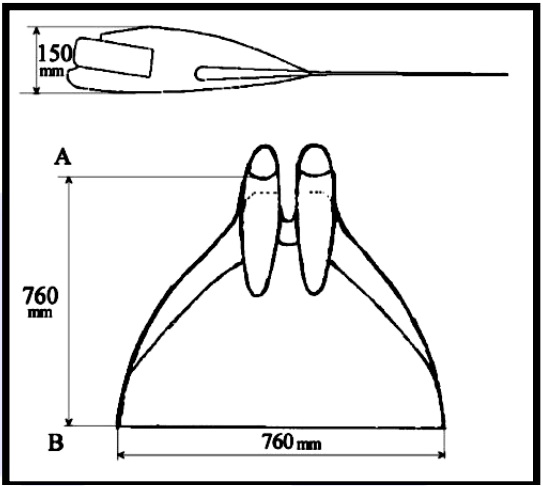 		Genişlik (760mm)	Uzunluk (760mm)	Yükseklik (150mm)Yaş KategorisiYarışma Kategori ve MesafeleriYarışma Kategori ve MesafeleriYarışma Kategori ve MesafeleriYarışma Kategori ve MesafeleriYaş KategorisiSuüstü MesafeleriÇift Palet MesafeleriDip MesafeleriTüp MesafeleriGenç B (C)50m-100m-200m400m-800m50m-100m200m-400m50mYıldızlar (D)50m-100m-200m400m-800m50m-100m200m-400mKüçükler (E)50m-100m-200m50m-100m-200m15 TemmuzPerşembeMalzeme Kontrolü:Malzeme Kontrolü:Malzeme Kontrolü:Malzeme Kontrolü:16:30 – 18:0016:30 – 18:0016:30 – 18:0016:30 – 18:0015 TemmuzPerşembeAntrenman Saati:Antrenman Saati:Antrenman Saati:Antrenman Saati:14:00 – 17:3014:00 – 17:3014:00 – 17:3014:00 – 17:3016 TemmuzCumaSabah SeansıSabah SeansıSabah SeansıSabah SeansıAkşam SeansıAkşam SeansıAkşam SeansıAkşam Seansı16 TemmuzCumaIsınma:Isınma:07:15 – 08:4507:15 – 08:45Isınma:Isınma:14:15 – 15:4514:15 – 15:4516 TemmuzCumaYarışma Başlangıcı:Yarışma Başlangıcı:09:0009:00Açılış Seremonisi:Açılış Seremonisi:16:00 – 16:2016:00 – 16:2016 TemmuzCumaYarışma Başlangıcı:Yarışma Başlangıcı:16:3016:3016 TemmuzCuma01400m. SuüstüKadınC Kategori04400m. Çift PaletKadınC Kategori16 TemmuzCuma01400m. SuüstüErkekC Kategori04400m. Çift PaletErkekC Kategori16 TemmuzCuma02200m. Çift PaletKadınE Kategori05200m. SuüstüKadınE Kategori16 TemmuzCuma02200m. Çift PaletErkekE Kategori05200m. SuüstüErkekE Kategori16 TemmuzCuma03400m. Çift PaletKadınD Kategori06400m. SuüstüKadınD Kategori16 TemmuzCuma03400m. Çift PaletErkekD Kategori06400m .SuüstüErkekD Kategori17 TemmuzCumartesiSabah SeansıSabah SeansıSabah SeansıSabah SeansıAkşam SeansıAkşam SeansıAkşam SeansıAkşam Seansı17 TemmuzCumartesiIsınma:Isınma:07:15 – 08:4507:15 – 08:45Isınma:Isınma:14:15 – 15:4514:15 – 15:4517 TemmuzCumartesiYarışma Başlangıcı:Yarışma Başlangıcı:09:0009:00Yarışma Başlangıcı:Yarışma Başlangıcı:16:0016:0017 TemmuzCumartesi0750m. DipKadınC Kategori1150m. Çift PaletKadınC Kategori17 TemmuzCumartesi0750m. DipErkekC Kategori1150m. Çift PaletErkekC Kategori17 TemmuzCumartesi0850m. SuüstüKadınE Kategori1250m. Çift PaletKadınD Kategori17 TemmuzCumartesi0850m. SuüstüErkekE Kategori1250m. Çift PaletErkekD Kategori17 TemmuzCumartesi09800m. SuüstüKadınD Kategori1350m. Çift PaletKadınE Kategori17 TemmuzCumartesi09800m. SuüstüErkekD Kategori1350m. Çift PaletErkekE Kategori17 TemmuzCumartesiMadalya TöreniMadalya TöreniMadalya TöreniMadalya TöreniMadalya TöreniMadalya TöreniMadalya TöreniMadalya Töreni17 TemmuzCumartesi10800m. SuüstüKadınC Kategori14200m. SuüstüKadınC Kategori17 TemmuzCumartesi10800m. SuüstüErkekC Kategori14200m. SuüstüErkekC Kategori17 TemmuzCumartesi15200m. SuüstüKadınD Kategori17 TemmuzCumartesi15200m. SuüstüErkekD Kategori18 TemmuzPazarSabah SeansıSabah SeansıSabah SeansıSabah SeansıAkşam SeansıAkşam SeansıAkşam SeansıAkşam Seansı18 TemmuzPazarIsınma:Isınma:07:15 – 08:4507:15 – 08:45Isınma:Isınma:Seans BitimindeSeans Bitiminde18 TemmuzPazarYarışma Başlangıcı:Yarışma Başlangıcı:09:0009:00Yarışma Başlangıcı:Yarışma Başlangıcı:+1 Saat+1 Saat18 TemmuzPazar16100m. Çift PaletKadınC Kategori21100m. SuüstüKadınC Kategori18 TemmuzPazar16100m. Çift PaletErkekC Kategori21100m. SuüstüErkekC Kategori18 TemmuzPazar17100m. Çift PaletKadınD Kategori22100m. SuüstüKadınD Kategori18 TemmuzPazar17100m. Çift PaletErkekD Kategori22100m. SuüstüErkekD Kategori18 TemmuzPazar18100m. Çift PaletKadınE Kategori23100m. SuüstüKadınE Kategori18 TemmuzPazar18100m. Çift PaletErkekE Kategori23100m. SuüstüErkekE Kategori18 TemmuzPazar1950m. SuüstüKadınC Kategori24200m. Çift PaletKadınC Kategori18 TemmuzPazar1950m. SuüstüErkekC Kategori24200m. Çift PaletErkekC Kategori18 TemmuzPazarMadalya TöreniMadalya TöreniMadalya TöreniMadalya Töreni25200m. Çift PaletKadınD Kategori18 TemmuzPazar2050m. SuüstüKadınD Kategori25200m. Çift PaletErkekD Kategori18 TemmuzPazar2050m. SuüstüErkekD KategoriMadalya Töreni ve Kapanış SeremonisiMadalya Töreni ve Kapanış SeremonisiMadalya Töreni ve Kapanış SeremonisiMadalya Töreni ve Kapanış SeremonisiMesafeC KategorisiC KategorisiD KategoriD KategoriE KategoriE KategoriMesafeKadınErkekKadınErkekKadınErkek50m. Suüstü00:27.1600:25.2100:29.1400:26.6700:35.0000:33.00100m. Suüstü01:00.8100:56.3401:05.9201:01.5901:19.0001:15.00200m. Suüstü02:15.0602:08.2502:26.4002:17.0803:10.0003:05.00400m. Suüstü04:51.8504:40.0005:15.2004:56.00800m. Suüstü10:08.8909:40.0010:48.8810:19.6750m. Dip00:26.7700:24.8950m. Çift Palet00:31.5000:29.9000:34.6700:32.5400:39.0000:37.00100m. Çift Palet01:13.0001:10.0001:19.7301:16.7501:29.0001:25.00200m. Çift Palet02:30.8602:24.8902:43.8502:37.5603:20.0003:15.00400m. Çift Palet05:10.0005:00.0005:41.0005:30.00